0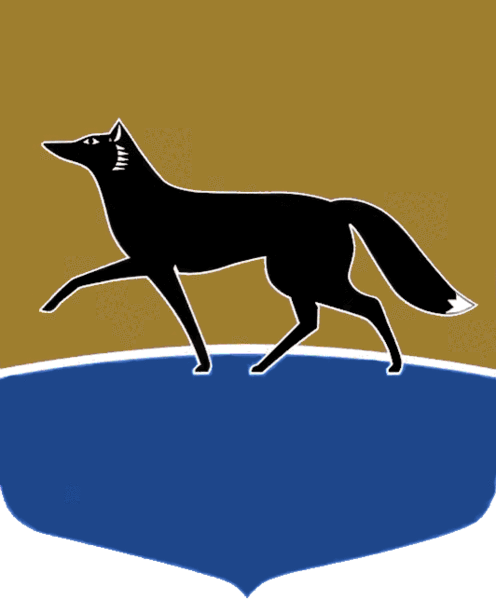 Принято на заседании Думы 27 марта 2024 года№ 522-VII ДГОб отчёте о выполнении прогнозного плана приватизации муниципального имущества за 2023 годЗаслушав отчёт Администрации города о выполнении прогнозного плана приватизации муниципального имущества за 2023 год, утверждённого решением Думы города от 03.06.2022 № 145-VII ДГ «О прогнозном плане приватизации муниципального имущества на 2023 год и плановый период 2024 – 2025 годов», Дума города РЕШИЛА: Утвердить отчёт о выполнении прогнозного плана приватизации муниципального имущества за 2023 год согласно приложению к настоящему решению. Председатель Думы города							М.Н. Слепов «01» апреля 2024 г.Приложение к решению Думы города от 01.04.2024 № 522-VII ДГОтчёто выполнении прогнозного плана приватизациимуниципального имущества за 2023 год Прогнозный план приватизации муниципального имущества 
на 2023 год (далее – прогнозный план) утверждён решением Думы города 
от 03.06.2022 № 145-VII ДГ «О прогнозном плане приватизации муниципального имущества на 2023 год и плановый период 2024 – 2025 годов». В прогнозный план вносились изменения решениями Думы города 
от 04.10.2022 № 186-VII ДГ, от 27.12.2022 № 251-VII ДГ, от 31.05.2023 
№ 339-VII ДГ, от 20.06.2023 № 372-VII ДГ, от 25.10.2023 № 447-VII ДГ.В основу прогнозного плана заложены следующие задачи: 1) формирование доходов бюджета городского округа;2) оптимизация бюджетных расходов городского округа путём приватизации муниципального имущества, которое не обеспечивает функции и полномочия органов местного самоуправления.Приложениями к прогнозному плану являются:1)	перечень муниципальных унитарных предприятий, подлежащих преобразованию в хозяйственные общества в 2023 – 2025 годах (приложение 1 к прогнозному плану приватизации муниципального имущества на 2023 год и плановый период 2024 – 2025 годов);2)	перечень акций акционерных обществ, находящихся 
в муниципальной собственности и планируемых к приватизации 
в 2023 – 2025 годах (приложение 2 к прогнозному плану приватизации муниципального имущества на 2023 год и плановый период 2024 – 2025 годов); 3)	перечень иного муниципального имущества, планируемого 
к приватизации в 2023 – 2025 годах (приложение 3 к прогнозному плану приватизации муниципального имущества на 2023 год и плановый период 2024 – 2025 годов).Итоги выполнения прогнозного плана I. В части приватизации муниципальных унитарных предприятий, подлежащих преобразованию в хозяйственные общества согласно приложению 1 к прогнозному плану В первоначальной редакции прогнозного плана в перечень муниципальных унитарных предприятий, подлежащих преобразованию 
в хозяйственные общества в 2023 году, было включено Сургутское городское муниципальное унитарное энергетическое предприятие «Горсвет» 
(далее – СГМУЭП «Горсвет»).Решением Думы города от 04.10.2022 № 186-VII ДГ «О внесении изменений в некоторые решения представительного органа муниципального образования городской округ Сургут Ханты-Мансийского автономного 
округа – Югры» перечень муниципальных унитарных предприятий, подлежащих преобразованию в хозяйственные общества в 2023 году, дополнен Сургутским городским муниципальным унитарным предприятием «Сургутский хлебозавод» в связи с переносом срока преобразования 
в хозяйственное общество с 2024 года на 2023 год.Решением Думы города от 31.05.2023 № 339-VII ДГ «О внесении изменений в решение Думы города от 03.06.2022 № 145-VII ДГ 
«О прогнозном плане приватизации муниципального имущества на 2023 год и плановый период 2024 – 2025 годов» СГМУЭП «Горсвет» исключено 
из прогнозного плана в связи с переносом срока преобразования 
в хозяйственное общество с 2023 года на 2024 год.По состоянию на 31.12.2023 в перечне муниципальных унитарных предприятий, подлежащих преобразованию в хозяйственные общества 
в 2023 году, числилось Сургутское городское муниципальное унитарное предприятие «Сургутский хлебозавод» (далее – СГМУП «Сургутский хлебозавод», предприятие).	Постановлением Администрации города от 30.08.2023 № 4225 
«Об условиях приватизации Сургутского городского муниципального унитарного предприятия «Сургутский хлебозавод» утверждены условия приватизации предприятия.  Государственная регистрация созданного акционерного общества «Сургутский хлебозавод» произведена Инспекцией Федеральной налоговой службы России по Ханты-Мансийскому автономному округу – Югре в городе Сургуте 08.12.2023 одновременно 
с прекращением деятельности СГМУП «Сургутский хлебозавод».II. В части приватизации пакетов акций акционерных обществ согласно приложению 2 к прогнозному плану В первоначальной редакции прогнозного плана перечень акций акционерных обществ, находящихся в муниципальной собственности 
и планируемых к приватизации в 2023 году, отсутствовал.Решением Думы города от 04.10.2022 № 186-VII ДГ «О внесении изменений в некоторые решения представительного органа муниципального образования городской округ Сургут Ханты-Мансийского автономного 
округа – Югры» прогнозный план дополнен перечнем акций акционерных обществ, находящихся в муниципальной собственности и планируемых 
к приватизации в 2023 – 2025 годах, с включением на 2023 год пакета акций публичного акционерного общества «Сургутнефтегаз» (0,0278 %), срок приватизации пакета акций перенесён с 2022 года на 2023 год.Решением Думы города от 20.06.2023 № 372-VII ДГ «О внесении изменений в решение Думы города от 03.06.2022 № 145-VII ДГ 
«О прогнозном плане приватизации муниципального имущества на 2023 год и плановый период 2024 – 2025 годов» перечень акций акционерных обществ, находящихся в муниципальной собственности и планируемых 
к приватизации в 2023 году, дополнен пакетом акций (100 %) акционерного общества «Агентство воздушных сообщений».  		Решением Думы города от 25.10.2023 № 447-VII ДГ «О внесении изменений в некоторые решения представительного органа муниципального образования городской округ Сургут Ханты-Мансийского автономного 
округа – Югры» пакет акций публичного акционерного общества «Сургутнефтегаз» (0,0278 %) исключён из прогнозного плана в связи 
с переносом срока приватизации с 2023 года на 2024 год. По состоянию на 31.12.2023 в перечне акций акционерных обществ, находящихся в муниципальной собственности и планируемых 
к приватизации в 2023 году, числился один пакет акций (акционерное общество «Агентство воздушных сообщений» (100 %).В 2023 году условия приватизации утверждались в отношении пакета акций (акционерное общество «Агентство воздушных сообщений» (100 %).Подробная информация о приватизации пакетов акций акционерных обществ, планируемых к приватизации в 2023 году, отражена в приложении 1 к настоящему отчёту. III. В части приватизации иного муниципального имущества согласно приложению 3 к прогнозному плану В первоначальной редакции прогнозного плана перечень иного муниципального имущества, планируемого к приватизации в 2023 году, 
не содержал объектов муниципального имущества.Решением Думы города от 27.12.2022 № 251-VII ДГ «О внесении изменений в некоторые решения представительного органа муниципального образования городской округ Сургут Ханты-Мансийского автономного 
округа – Югры» прогнозный план дополнен перечнем иного муниципального имущества, планируемого к приватизации в 2023 – 2025 годах, с включением на 2023 год одного объекта недвижимого имущества: гостиница крытого рынка (часть нежилого здания).Решением Думы города от 31.05.2023 № 339-VII ДГ «О внесении изменений в решение Думы города от 03.06.2022 № 145-VII ДГ 
«О прогнозном плане приватизации муниципального имущества на 2023 год и плановый период 2024 – 2025 годов» перечень иного муниципального имущества, планируемого к приватизации в 2023 году, дополнен девятью объектами недвижимого имущества, расположенными по адресу: 
Ханты-Мансийский автономный округ – Югра, г. Сургут, ул. 30 лет Победы, д. 32.По состоянию на 31.12.2023 в перечне иного муниципального имущества, планируемого к приватизации в 2023 году, числилось 10 объектов недвижимого имущества. Условия приватизации муниципального имущества утверждены 
по всем объектам, из которых девять объектов недвижимого имущества проданы на аукционах в электронной форме.Подробная информация о приватизации иного муниципального имущества, планируемого к приватизации в 2023 году, отражена 
в приложении 2 к настоящему отчёту.  IV. В части поступления средств от приватизации муниципального имуществаВ 2023 году поступления средств от приватизации муниципального имущества составили 120 021 035,24 рубля, в том числе НДС: 1) 70 114 257,95 рубля от сделок по приватизации муниципального имущества, включённого в прогнозный план на 2022 год, в том числе:от продажи акций – 25 893 000,00 рублей; от продажи иного муниципального имущества – 44 221 257,95 рубля, 
в том числе НДС – 12 771 620,75 рубля;2) 32 051 200,00 рублей, в том числе НДС, от сделок по приватизации муниципального имущества, включённого в прогнозный план на 2023 год, 
в том числе:от продажи акций – 25 027 200,00 рублей;от продажи иного муниципального имущества – 7 024 000,00 рублей, 
в том числе НДС – 1 170 666,66 рубля;3) 17 855 577,29 рубля, без учёта НДС, от сделок по приватизации муниципального имущества, не включённого в прогнозный план 
и реализованного в соответствии с требованиями Федерального закона 
от 22.07.2008 № 159-ФЗ «Об особенностях отчуждения недвижимого имущества, находящегося в государственной или в муниципальной собственности и арендуемого субъектами малого и среднего предпринимательства, и о внесении изменений в отдельные законодательные акты Российской Федерации», условия приватизации которых утверждены 
в 2014 – 2023 годах.  В соответствии с прогнозным планом на 2023 год заключены договоры 
купли-продажи муниципального имущества на сумму – 132 160 000 рублей, 
в том числе НДС – 1 170 666,66 рубля.Поступления средств от приватизации муниципального имущества, включённого в прогнозный план на 2023 год, составили 132 160 000 рублей, 
в том числе НДС – 1 170 666,66 рубля (2023 год – январь 2024 год), 
в том числе:125 136 000,00 рублей – от продажи акций;7 024 000 рубля, в том числе НДС – 1 170 666,66 рубля, – от продажи иного муниципального имущества.Подробная информация о приватизации объектов муниципального имущества отражена в приложениях 1, 2 к настоящему отчёту.Приложение 1 к отчёту о выполнении прогнозного плана приватизации муниципального имущества 
за 2023 годСведения о приватизации акций акционерных обществ, находящихся в муниципальной собственности, в 2023 годуПриложение 2 к отчёту о выполнении прогнозного плана приватизации муниципального имущества 
за 2023 годСведения о приватизации иного муниципального имущества в 2023 году    рублей* В соответствии с пунктом 3 статьи 161 Налогового кодекса Российской Федерации при предоставлении на территории Российской Федерации органами государственной власти и управления, органами местного самоуправления, органами публичной власти федеральной территории «Сириус» в аренду федерального имущества, имущества субъектов Российской Федерации и муниципального имущества, имущества, находящегося в собственности федеральной территории «Сириус», налоговая база определяется как сумма арендной платы с учётом налога. При этом налоговая база определяется налоговым агентом отдельно по каждому арендованному объекту имущества. В этом случае налоговыми агентами признаются арендаторы указанного имущества, за исключением физических лиц, не являющихся индивидуальными предпринимателями. Указанные лица обязаны исчислить, удержать из доходов, уплачиваемых арендодателю, и уплатить в бюджет соответствующую сумму налога.При предоставлении на территории Российской Федерации органами государственной власти и управления, органами местного самоуправления, органами публичной власти федеральной территории «Сириус» права ограниченного пользования земельным участком (сервитута) в отношении земельных участков, находящихся в федеральной собственности, собственности субъектов Российской Федерации и муниципальной собственности, земельных участков, находящихся в собственности федеральной территории «Сириус», налоговая база определяется как сумма оплаты, перечисленной за установленный сервитут 
с учётом налога. При этом налоговая база определяется налоговым агентом отдельно по каждому земельному участку, в отношении которого установлен сервитут.В случае, указанном в абзаце втором настоящего пункта, налоговыми агентами признаются организации и индивидуальные предприниматели, 
в интересах которых установлен сервитут. Указанные налоговые агенты обязаны исчислить, удержать и перечислить в бюджет соответствующую сумму налога 
вне зависимости от того, исполняют ли они обязанности налогоплательщика, связанные с исчислением и уплатой налога, и иные обязанности, установленные настоящей главой.При реализации (передаче) на территории Российской Федерации государственного имущества, не закреплённого за государственными предприятиями 
и учреждениями, составляющего государственную казну Российской Федерации, казну республики в составе Российской Федерации, казну края, области, города федерального значения, автономной области, автономного округа, а также муниципального имущества, не закреплённого за муниципальными предприятиями и учреждениями, составляющего муниципальную казну соответствующего городского, сельского поселения или другого муниципального образования, государственного и муниципального имущества, не закреплённого за государственными и муниципальными предприятиями и учреждениями, составляющего казну федеральной территории «Сириус», налоговая база определяется как сумма дохода от реализации (передачи) этого имущества с учётом налога. При этом налоговая база определяется отдельно при совершении каждой операции по реализации (передаче) указанного имущества. В этом случае налоговыми агентами признаются покупатели (получатели) указанного имущества, за исключением физических лиц, не являющихся индивидуальными предпринимателями. Указанные лица обязаны исчислить расчётным методом, удержать из выплачиваемых доходов и уплатить в бюджет соответствующую сумму налога.В соответствии с подпунктом 12 пункта 2 статьи 146 Налогового кодекса Российской Федерации не признаются объектом налогообложения операции 
по реализации (передаче) на территории Российской Федерации государственного или муниципального имущества, не закреплённого за государственными предприятиями и учреждениями и составляющего государственную казну Российской Федерации, казну республики в составе Российской Федерации, 
казну края, области, города федерального значения, автономной области, автономного округа, а также муниципального имущества, не закреплённого 
за муниципальными предприятиями и учреждениями, составляющего муниципальную казну соответствующего городского, сельского поселения или другого муниципального образования, государственного и муниципального имущества, не закреплённого за государственными и муниципальными предприятиями 
и учреждениями, составляющего казну федеральной территории «Сириус», выкупаемого в порядке, установленном Федеральным законом от 22.07.2008 
№ 159-ФЗ «Об особенностях отчуждения недвижимого имущества, находящегося в государственной или в муниципальной собственности и арендуемого субъектами малого и среднего предпринимательства, и о внесении изменений в отдельные законодательные акты Российской Федерации».№ п/пНаименование акционерного обществаПроцент акций, принад-лежащих муници-пальному образова-нию в общем количес-тве акций организа-цииКоличество акций, подлежащих приватизацииКоличество акций, подлежащих приватизацииСпособ приватизацииРеквизиты договора купли-продажиЦена сделки привати-зации(рублей)Получено средствна 31.12.2023Получено средствна 31.12.2023Примечание№ п/пНаименование акционерного обществаПроцент акций, принад-лежащих муници-пальному образова-нию в общем количес-тве акций организа-цииштукпроцентов уставного капиталаСпособ приватизацииРеквизиты договора купли-продажиЦена сделки привати-зации(рублей)по договору купли-продажив том числе пениПримечание12345678910111. Прогнозный план приватизации муниципального имущества на 2023 год 1. Прогнозный план приватизации муниципального имущества на 2023 год 1. Прогнозный план приватизации муниципального имущества на 2023 год 1. Прогнозный план приватизации муниципального имущества на 2023 год 1. Прогнозный план приватизации муниципального имущества на 2023 год 1. Прогнозный план приватизации муниципального имущества на 2023 год 1. Прогнозный план приватизации муниципального имущества на 2023 год 1. Прогнозный план приватизации муниципального имущества на 2023 год 1. Прогнозный план приватизации муниципального имущества на 2023 год 1. Прогнозный план приватизации муниципального имущества на 2023 год 1. Прогнозный план приватизации муниципального имущества на 2023 год 1.1.Исключена. Решение Думы города от 25.10.2023 № 447-VII ДГИсключена. Решение Думы города от 25.10.2023 № 447-VII ДГИсключена. Решение Думы города от 25.10.2023 № 447-VII ДГИсключена. Решение Думы города от 25.10.2023 № 447-VII ДГИсключена. Решение Думы города от 25.10.2023 № 447-VII ДГИсключена. Решение Думы города от 25.10.2023 № 447-VII ДГИсключена. Решение Думы города от 25.10.2023 № 447-VII ДГИсключена. Решение Думы города от 25.10.2023 № 447-VII ДГИсключена. Решение Думы города от 25.10.2023 № 447-VII ДГПакет акций публичного акционерного общества «Сургутнефтегаз» (0,0278 %) исключён из прогнозного плана в связи с переносом срока приватизации с 2023 года на 2024 год1.2.Акционерное общество «Агентство воздушных сообщений»100222 600100Аукцион в электронной формеот 25.12.2023 № 537125 136 000,00 25 027 200,00–Условия приватизации утверждены решением Думы города от 04.10.2023 
№ 419-VII ДГ. Аукцион 
в электронной форме 
№ 21000011960000000071-SBR012-2310260114, назначенный на 20.12.2023, состоялся.Победителем признано общество с ограниченной ответственностью «Север-Лес».Обязательства по договору купли-продажи выполнены 
в полном объёме: задаток 
в размере 25 027 200,00 рублей поступил в 2023 
году, оставшаяся часть денежных средств в размере 100 108 800,00 рублей поступила 17.01.2024 
в сроки, установленные договором купли-продажи Итого поступления средств по договорам купли-продажи акций акционерных обществ, находящихся в муниципальной собственности, в 2023 годуИтого поступления средств по договорам купли-продажи акций акционерных обществ, находящихся в муниципальной собственности, в 2023 годуИтого поступления средств по договорам купли-продажи акций акционерных обществ, находящихся в муниципальной собственности, в 2023 годуИтого поступления средств по договорам купли-продажи акций акционерных обществ, находящихся в муниципальной собственности, в 2023 годуИтого поступления средств по договорам купли-продажи акций акционерных обществ, находящихся в муниципальной собственности, в 2023 годуИтого поступления средств по договорам купли-продажи акций акционерных обществ, находящихся в муниципальной собственности, в 2023 годуИтого поступления средств по договорам купли-продажи акций акционерных обществ, находящихся в муниципальной собственности, в 2023 годуИтого поступления средств по договорам купли-продажи акций акционерных обществ, находящихся в муниципальной собственности, в 2023 году25 027 200,002. Прогнозные планы приватизации муниципального имущества прошлых лет2. Прогнозные планы приватизации муниципального имущества прошлых лет2. Прогнозные планы приватизации муниципального имущества прошлых лет2. Прогнозные планы приватизации муниципального имущества прошлых лет2. Прогнозные планы приватизации муниципального имущества прошлых лет2. Прогнозные планы приватизации муниципального имущества прошлых лет2. Прогнозные планы приватизации муниципального имущества прошлых лет2. Прогнозные планы приватизации муниципального имущества прошлых лет2. Прогнозные планы приватизации муниципального имущества прошлых лет2. Прогнозные планы приватизации муниципального имущества прошлых лет2. Прогнозные планы приватизации муниципального имущества прошлых лет2.1.Акционерное общество «Новые технологии в строительстве»47,684 00047,68Аукцион в электронной форме.Одним 
из условий приватизации является: «В соответствии 
с пунктами 4.12 – 4.14 Устава акционерного общества «Новые технологии 
в строитель-стве» акционеры Общества 
и само Общество обладают преимущест-венным правом приобретения акций.В случае если акционеры Общества и само Общество не воспользуют-ся преиму-щественным правом приобретения всех акций, предлагаемых для продажи
в установлен-ные Уставом Общества сроки, акции подлежат продаже на аукционе»от 17.01.2023 № 52125 893 000,00 25 893 000,00–Условия приватизации утверждены решением Думы города от 06.12.2022 
№ 225-VII ДГ. Начальная цена пакета акций утверждена в сумме 25 893 000,00 рублей.Второй акционер – Сердюк Михаил Иванович воспользовался преимущественным правом покупки в установленные сроки. Обязательства по договору купли-продажи выполнены 
в полном объёме, сумма денежных средств в размере 25 893 000,00 рублей поступила 09.02.2023
в сроки, установленные договором купли-продажиИтого поступления средств по договорам купли-продажи акций акционерных обществ, находящихся в муниципаль-ной собствен-ности, вклю-чённых в прогнозный план приватизации на 2022 год, 
в 2023 году ––––––25 893 000,00–Итого:Итого:Итого:Итого:Итого:Итого:Итого:Итого:50 920 200,00№п/пНаименование, местонахождение имуществаСпособ приватизацииРеквизиты договора купли-продажиЦена сделки приватизации*Цена сделки приватизации*Цена сделки приватизации*Получено средствна 31.12.2023Получено средствна 31.12.2023Примечание№п/пНаименование, местонахождение имуществаСпособ приватизацииРеквизиты договора купли-продажиВСЕГОв том числе:в том числе:по договорукупли-продажив том числе пени№п/пНаименование, местонахождение имуществаСпособ приватизацииРеквизиты договора купли-продажиВСЕГОценаНДСпо договорукупли-продажив том числе пени123456789101. Прогнозный план приватизации муниципального имущества на 2023 год1. Прогнозный план приватизации муниципального имущества на 2023 год1. Прогнозный план приватизации муниципального имущества на 2023 год1. Прогнозный план приватизации муниципального имущества на 2023 год1. Прогнозный план приватизации муниципального имущества на 2023 год1. Прогнозный план приватизации муниципального имущества на 2023 год1. Прогнозный план приватизации муниципального имущества на 2023 год1. Прогнозный план приватизации муниципального имущества на 2023 год1. Прогнозный план приватизации муниципального имущества на 2023 год1. Прогнозный план приватизации муниципального имущества на 2023 год1.1.Гостиница крытого рынка (часть нежилого здания), расположен-ная по адресу: Ханты-Мансийский автономный округ – Югра, город Сургут, улица Островского, дом 14/1, кадастровый номер 86:10:0101006:7157Аукцион 
в электронной форме––––––Условия приватизации утверждены решением Думы города 
от 01.03.2023 № 275-VII ДГ. Аукционы в электронной форме № 21000011960000000025-SBR012-2303170069, 21000011960000000031-SBR012-2305040029, назначенные на 21.04.2023, 14.06.2023, признаны несостоявшимися в соответствии с подпунктом «а» пункта 44 Положения 
об организации 
и проведении продажи государственного или муниципального имущества 
в электронной форме, утверждённого постановлением Правительства РФ 
от 27.08.2012 № 860 
(не было подано 
ни одной заявки на участие)1.2.Нежилое помещение, расположенное по адресу: Ханты-Мансийский автономный округ – Югра, город Сургут, улица 30 лет Победы, дом 32, кадастровый номер 86:10:0101030:12124Аукцион 
в электронной формеот 08.08.2023 № 527563 000,00469 166,6793 833,33563 000,00–Условия приватизации утверждены решением Думы города от 16.06.2023 № 359-VII ДГ. Аукцион в электронной форме № 21000011960000000047-SBR012-2306290049, назначенный на 04.08.2023, состоялся.Единственным участником аукциона признана Небученкова Татьяна Александровна. Обязательства по договору купли-продажи выполнены 
в полном объёме, сумма денежных средств в размере 
563 000,00 рублей поступила в 2023 году1.3.Нежилое помещение, расположенное по адресу: Ханты-Мансийский автономный округ – Югра, город Сургут, улица 30 лет Победы, дом 32, кадастровый номер 86:10:0101030:12128Аукцион 
в электронной формеот 08.08.2023 № 528495 000,00412 500,0082 500,00495 000,00–Условия приватизации утверждены решением Думы города от 16.06.2023 № 359-VII ДГ. Аукцион в электронной форме № 21000011960000000048-SBR012-2306290051, назначенный на 04.08.2023, состоялся.Единственным участником аукциона признана Небученкова Татьяна Александровна. Обязательства по договору купли-продажи выполнены 
в полном объёме, сумма денежных средств в размере495 000,00 рублей поступила в 2023 году 1.4.Нежилое помещение, расположенное по адресу: Ханты-Мансийский автономный округ – Югра, город Сургут, улица 30 лет Победы, дом 32, кадастровый номер 86:10:0101030:12129Аукцион 
в электронной формеот 26.08.2023 № 529527 000,00439 166,6787 833,33527 000,00–Условия приватизации утверждены решением Думы города от 16.06.2023 № 359-VII ДГ. Аукцион в электронной форме № 21000011960000000053-SBR012-2307170009, назначенный на 23.08.2023, состоялся.Единственным участником аукциона признана Небученкова Татьяна Александровна. Обязательства по договору купли-продажи выполнены 
в полном объёме, сумма денежных средств в размере 527 000,00 рублей поступила в 2023 году 1.5.Нежилое помещение, расположенное по адресу: Ханты-Мансийский автономный округ – Югра, город Сургут, улица 30 лет Победы, дом 32, кадастровый номер 86:10:0101030:12131Аукцион 
в электронной формеот 01.09.2023 № 530726 000,00605 000,00121 000,00726 000,00–Условия приватизации утверждены решением Думы города от 16.06.2023 № 359-VII ДГ. Аукцион в электронной форме № 21000011960000000054-SBR012-2307240093,назначенный на 30.08.2023, состоялся.Победителем аукциона признан Михайлов Сергей Валерьевич. Обязательства по договору купли-продажи выполнены 
в полном объёме, сумма денежных средств в размере 726 000,00 рублей поступила в 2023 году 1.6.Нежилое помещение, расположенное по адресу: Ханты-Мансийский автономный округ – Югра, город Сургут, улица 30 лет Победы, дом 32, кадастровый номер 86:10:0101030:12132Аукцион 
в электронной формеот 15.09.2023 № 531830 000,00691 666,67138 333,33830 000,00–Условия приватизации утверждены решением Думы города от 16.06.2023 № 359-VII ДГ. Аукцион в электронной форме № 21000011960000000056-SBR012-2307260115,назначенный на 13.09.2023, состоялся.Победителем аукциона признан Сураев Пётр Алексеевич. Обязательства по договору купли-продажи выполнены 
в полном объёме, сумма денежных средств в размере 
830 000,00 рублей поступила в 2023 году1.7.Нежилое помещение, расположенное по адресу: Ханты-Мансийский автономный округ – Югра, город Сургут, улица 30 лет Победы, дом 32, кадастровый номер 86:10:0101030:12133Аукцион 
в электронной формеот 04.10.2023 № 5321 028 000,00856 666,67171 333,331 028 000,00–Условия приватизации утверждены решением Думы города от 16.06.2023 № 359-VII ДГ. Аукцион в электронной форме № 21000011960000000058-SBR012-2308030137, назначенный на 29.09.2023, состоялся.Победителем аукциона признан Гришаев Евгений Евгеньевич. Обязательства по договору купли-продажи выполнены 
в полном объёме, сумма денежных средств в размере 1 028 000,00 рублей поступила в 2023 году1.8.Нежилое помещение, расположенное по адресу: Ханты-Мансийский автономный округ – Югра, город Сургут, улица 30 лет Победы, дом 32, кадастровый номер 86:10:0101030:12135Аукцион 
в электронной формеот 04.10.2023 № 5331 005 000,00837 500,00167 500,001 005 000,00–Условия приватизации утверждены решением Думы города от 16.06.2023 № 359-VII ДГ. Аукцион в электронной форме № 21000011960000000059-SBR012-2308030140, назначенный на 29.09.2023, состоялся.Победителем аукциона признана Небученкова Татьяна Александровна. Обязательства по договору купли-продажи выполнены 
в полном объёме, сумма денежных средств в размере 1 005 000,00 рублей поступила в 2023 году 1.9.Нежилое помещение, расположенное по адресу: Ханты-Мансийский автономный округ – Югра, город Сургут, улица 30 лет Победы, дом 32, кадастровый номер 86:10:0101030:12130Аукцион 
в электронной формеот 06.10.2023 № 534895 000,00745 833,33149 166,67895 000,00–Условия приватизации утверждены решением Думы города от 16.06.2023 № 359-VII ДГ. Аукцион в электронной форме № 21000011960000000061-SBR012-2308110160,назначенный на 04.10.2023, состоялся.Победителем аукциона признан Гришаев Евгений Евгеньевич. Обязательства по договору купли-продажи выполнены 
в полном объёме, сумма денежных средств в размере 895 000,00 рублей поступила в 2023 году1.10.Нежилое помещение, расположенное по адресу: Ханты-Мансийский автономный округ – Югра, город Сургут, улица 30 лет Победы, дом 32, кадастровый номер 86:10:0101030:12134Аукцион 
в электронной формеот 09.10.2023 № 535955 000,00795 833,33159 166,67955 000,00–Условия приватизации утверждены решением Думы города от 16.06.2023 № 359-VII ДГ. Аукцион в электронной форме № 21000011960000000062-SBR012-2308110170,назначенный на 04.10.2023, состоялся.Победителем аукциона признан Гришаев Евгений Евгеньевич. Обязательства по договору купли-продажи выполнены 
в полном объёме, сумма денежных средств в размере 955 000,00 рублей поступила в 2023 годуИтого поступления средств по договорам купли-продажи иного муниципального имущества, включённого в прогнозный план на 2023 годИтого поступления средств по договорам купли-продажи иного муниципального имущества, включённого в прогнозный план на 2023 годИтого поступления средств по договорам купли-продажи иного муниципального имущества, включённого в прогнозный план на 2023 годИтого поступления средств по договорам купли-продажи иного муниципального имущества, включённого в прогнозный план на 2023 годИтого поступления средств по договорам купли-продажи иного муниципального имущества, включённого в прогнозный план на 2023 годИтого поступления средств по договорам купли-продажи иного муниципального имущества, включённого в прогнозный план на 2023 год7 024 000,002. Прогнозные планы приватизации муниципального имущества прошлых лет2. Прогнозные планы приватизации муниципального имущества прошлых лет2. Прогнозные планы приватизации муниципального имущества прошлых лет2. Прогнозные планы приватизации муниципального имущества прошлых лет2. Прогнозные планы приватизации муниципального имущества прошлых лет2. Прогнозные планы приватизации муниципального имущества прошлых лет2. Прогнозные планы приватизации муниципального имущества прошлых лет2. Прогнозные планы приватизации муниципального имущества прошлых лет2. Прогнозные планы приватизации муниципального имущества прошлых лет2. Прогнозные планы приватизации муниципального имущества прошлых лет2.1.Банно-прачечный комплекс № 1 (кадастровый номер 86:10:0101020:140, площадь 2 917,7 кв. м, назначение – нежилое), расположенный по адресу: Ханты-Мансийский автономный округ – Югра, город Сургут, улица Декабристов, 11,  на земельном участке (кадастровый номер 86:10:0101020:37, площадь 3 160 кв. м, назначение – под банно-прачечный комплекс № 1) и 32 объекта движимого имущества:1) движимое имущество: панель ЩО-70-1-36У3 со счётчиком Меркурий;2) движимое имущество: насос К 45/30;3) движимое имущество: насос К 45/30;4) движимое имущество: насос К 45/30;5) движимое имущество: шкаф пожарный ШП-310 нок левый;6) движимое имущество: шкаф пожарного крана ШПК-310;7) движимое имущество: шкаф пожарного крана ШПК-310;8) движимое имущество: шкаф пожарного крана ШПК-310;9) движимое имущество: шкаф пожарного крана ШПК-310;10) движимое имущество: шкаф пожарного крана ШПК-310;11) движимое имущество: насос Гном 10/10,53 /10;12) движимое имущество: панель ЩО-70-1-09У3-13-2504.2;13) движимое имущество: панель ЩО-70-1-09У3-13-2504.3;14) движимое имущество: щит ВРУ8-3Н-102-31УХЛ4 ЩАО;15) движимое имущество: щит ВРУ8-3Н-302-31УХЛ4 ЩО;16) движимое имущество: шкаф учёта электрической энергии;17) движимое имущество: насос ГВС IL 65/140-7.5/2;18) движимое имущество: насос ГВС IL 65/140-7.5/2;19) движимое имущество: пожаро-охранная сигнализация БПК Сандуны;20) движимое имущество: электрокаменка Harvia 26 кВт Profi;21) движимое имущество: блок управления С-260-34к 
к каменкам;22) движимое имущество: электрокаменка Harvia 26 кВт Profi;23) движимое имущество: блок управления С-260-34к 
к каменкам;24) движимое имущество: печи д/сауны;25) движимое имущество: счётчик ВСХ-50 в комплекте;26) движимое имущество: теплосчётчик СТ-50 
в комплекте;27) движимое имущество: теплосчётчик СТ-50 
в комплекте;28) движимое имущество: регулятор температуры ЦР-8001/2;29) движимое имущество: шкаф учёта энергоресурсов ГВС;30) движимое имущество: парогенератор ПЭЭ-50/100 с регулятором температуры;31) движимое имущество: парогенератор ПЭЭ-50/100Н;32) движимое имущество: телефонная станция АТСК 16010Публичное предложение 
в электронной формеот 27.12.2022 № 51955 302 024,5047 345 333,757 956 690,7525 224 523,95–Условия приватизации утверждены решением Думы города от 30.09.2022 № 183-VII ДГ. Продажа посредством публичного предложения в электронной форме № 21000011960000000016-SBR012-2211160045, назначеннаяна 22.12.2022, состоялась. Победителем признано общество 
с ограниченной ответственностью «Аврора». Обязательства по договору купли-продажи выполнены 
в полном объёме: задаток в размере 22 120 809,80 рубля поступил в 2022 году, оставшаяся часть денежных средств 
в размере 25 224 523,95 рубля поступила 23.01.2023 в сроки, установленные договором купли-продажи. Уплата НДС производится покупателем самостоятельно 
в соответствии 
с действующим законодательством Российской Федерации2.2.Нежилое помещение, расположенное по адресу: Ханты-Мансийский автономный округ – Югра, город Сургут, улица Федорова, дом 5/3, кадастровый номер 86:10:0101243:10771, 
3 этаж, номера на поэтажном плане: 2 – 10, 12–15, 17 – 18, 20 – 27, 29 – 37Аукцион 
в электронной формеот 21.12.2022 № 51722 137 597,0018 447 997,503 689 599,5014 020 478,10–Условия приватизации утверждены решением Думы города от 26.10.2022 № 210-VII ДГ.Аукцион в электронной форме № 21000011960000000014-SBR012-2211110036, назначенный на 16.12.2022, состоялся. Победителем признан Индивидуальный предприниматель Куличкин Александр Владимирович. Обязательства по договору купли-продажи выполнены 
в полном объёме: задаток в размере 4 427 519,40 рубля поступил в 2022 году, оставшаяся часть денежных средств 
в размере 14 020 478,10 рубля поступила 11.01.2023 в сроки, установленные договором купли-продажи. Уплата НДС производится покупателем самостоятельно в соответствии 
с действующим законодательством Российской Федерации 2.3.Встроенно-пристроенное помещение, назначение: нежилое, общей площадью 
465,7 кв. м, кадастровый номер 86:10:0101065:4927, расположенное по адресу: Ханты-Мансийский автономный округ – Югра, город Сургут, 
улица Первопроходцев, дом 18, 1 этаж 
9-этажного жилого домаАукцион 
в электронной формеот 22.12.2022 № 5186 751 983,005 626 652,51 125 330,504 976 255,90–Условия приватизации утверждены решением Думы города от 26.10.2022 № 209-VII ДГ.Аукцион в электронной форме № 21000011960000000015-SBR012-2211110077,назначенный на 20.12.2022, состоялся. Победителем признано общество 
с ограниченной ответственностью «Стройтэк». Обязательства по договору купли-продажи выполнены 
в полном объёме: задаток в размере 650 396,60 рубля поступил в 2022 году, оставшаяся часть денежных средств 
в размере 4 976 255,90 рубля поступила 19.01.2023 в сроки, установленные договором купли-продажи. Уплата НДС производится покупателем самостоятельно в соответствии с действующим законодательством Российской Федерации Итого поступления средств по договорам купли-продажи иного муниципального имущества, включённого в прогнозный план 2022 года, в 2023 годуИтого поступления средств по договорам купли-продажи иного муниципального имущества, включённого в прогнозный план 2022 года, в 2023 годуИтого поступления средств по договорам купли-продажи иного муниципального имущества, включённого в прогнозный план 2022 года, в 2023 годуИтого поступления средств по договорам купли-продажи иного муниципального имущества, включённого в прогнозный план 2022 года, в 2023 годуИтого поступления средств по договорам купли-продажи иного муниципального имущества, включённого в прогнозный план 2022 года, в 2023 годуИтого поступления средств по договорам купли-продажи иного муниципального имущества, включённого в прогнозный план 2022 года, в 2023 годуИтого поступления средств по договорам купли-продажи иного муниципального имущества, включённого в прогнозный план 2022 года, в 2023 году44 221 257,953. Приватизация муниципального имущества, не включённого в прогнозный план приватизации и реализованного в соответствии с требованиями Федерального закона от 22.07.2008 № 159-ФЗ3. Приватизация муниципального имущества, не включённого в прогнозный план приватизации и реализованного в соответствии с требованиями Федерального закона от 22.07.2008 № 159-ФЗ3. Приватизация муниципального имущества, не включённого в прогнозный план приватизации и реализованного в соответствии с требованиями Федерального закона от 22.07.2008 № 159-ФЗ3. Приватизация муниципального имущества, не включённого в прогнозный план приватизации и реализованного в соответствии с требованиями Федерального закона от 22.07.2008 № 159-ФЗ3. Приватизация муниципального имущества, не включённого в прогнозный план приватизации и реализованного в соответствии с требованиями Федерального закона от 22.07.2008 № 159-ФЗ3. Приватизация муниципального имущества, не включённого в прогнозный план приватизации и реализованного в соответствии с требованиями Федерального закона от 22.07.2008 № 159-ФЗ3. Приватизация муниципального имущества, не включённого в прогнозный план приватизации и реализованного в соответствии с требованиями Федерального закона от 22.07.2008 № 159-ФЗ3. Приватизация муниципального имущества, не включённого в прогнозный план приватизации и реализованного в соответствии с требованиями Федерального закона от 22.07.2008 № 159-ФЗ3. Приватизация муниципального имущества, не включённого в прогнозный план приватизации и реализованного в соответствии с требованиями Федерального закона от 22.07.2008 № 159-ФЗ3. Приватизация муниципального имущества, не включённого в прогнозный план приватизации и реализованного в соответствии с требованиями Федерального закона от 22.07.2008 № 159-ФЗ3.1.Пристроенное нежилое помещение, расположенное по адресу: Ханты-Мансийский автономный округ –Югра, г. Сургут, ул. Республики, д. 70,
кадастровый номер86:10:0101038:6871Преимущест-венное правоот 05.06.2023 № 5177 700 000,007 700 000,00–1 036 184,66–Условия приватизации утверждены решением Думы города от 29.05.2023 
№ 337-VII ДГ.Договор купли-продажи имущества 
с рассрочкой платежа на 5 лет заключён 
с индивидуальным предпринимателем Хачатряном Эдиком Мясниковичем 3.2.Нежилое помещение, расположенное по адресу: Ханты-Мансийский автономный округ –Югра, г. Сургут, ул. Рабочая, д. 31,
кадастровый номер86:10:0000000:10936Преимущест-венное правоот 28.06.2023 № 5215 521 666,675 521 666,67–618 496,02–Условия приватизации утверждены решением Думы города от 16.06.2023 № 361-VII ДГ.Договор купли-продажи имущества 
с рассрочкой платежа на 5 лет заключён с обществом с ограниченной ответственностью «Коррекционно-развивающий центр «Лео»3.3.Нежилое помещение, расположенное по адресу: Ханты-Мансийский автономный округ –Югра, г. Сургут, пр-кт Набережный, д. 12/1,
кадастровый номер86:10:0101105:3520Преимущест-венное правоот 27.06.2023 № 5203 329 166,673 329 166,67–372 908,47–Условия приватизации утверждены решением Думы города от 16.06.2023 № 360-VII ДГ.Договор купли-продажи имущества 
с рассрочкой платежа на 5 лет заключён 
с обществом с ограниченной ответственностью «Аудиофон»3.4.Нежилое помещение, расположенное по адресу: Ханты-Мансийский автономный округ –Югра, г. Сургут, пр-кт Набережный, 
д. 12/1, кадастровый номер86:10:0101105:3521Преимущест-венное правоот 27.06.2023 № 518859 166,67859 166,67–99 574,67–Условия приватизации утверждены решением Думы города от 16.06.2023 № 360-VII ДГ.Договор купли-продажи имущества 
с рассрочкой платежа на 5 лет заключён с обществом с ограниченной ответственностью «Аудиофон» 3.5.Нежилое помещение, расположенное по адресу: Ханты-Мансийский автономный округ –Югра, г. Сургут, пр-кт Набережный, 
д. 12/1,кадастровый номер 86:10:0101105:3522Преимущест-венное правоот 27.06.2023 № 5191 593 333,331 593 333,33–178 473,35–Условия приватизации утверждены решением Думы города от 16.06.2023 № 360-VII ДГ.Договор купли-продажи имущества 
с рассрочкой платежа на 5 лет заключён с обществом с ограниченной ответственностью «Аудиофон»3.6.Нежилое помещение, расположенное по адресу: Ханты-Мансийский автономный округ –Югра, г. Сургут, ул. Мечникова, д. 9, 
кадастровый номер86:10:0000000:14205Преимущест-венное правоот 18.12.2023 № 5363 231 666,673 231 666,67–––Условия приватизации утверждены решением Думы города от 29.11.2023 № 460-VII ДГ.Договор купли-продажи имущества 
с рассрочкой платежа на 5 лет заключён 
с индивидуальным предпринимателем Мирошниковой Еленой ВладимировнойИтого поступления средств по договорам купли-продажи иного муниципального имущества, 
не включённого в прогнозный план и реализованного в соответствии с требованиями Федерального закона от 22.07.2008 № 159-ФЗ, условия приватизации которого утверждены в 2023 годуИтого поступления средств по договорам купли-продажи иного муниципального имущества, 
не включённого в прогнозный план и реализованного в соответствии с требованиями Федерального закона от 22.07.2008 № 159-ФЗ, условия приватизации которого утверждены в 2023 годуИтого поступления средств по договорам купли-продажи иного муниципального имущества, 
не включённого в прогнозный план и реализованного в соответствии с требованиями Федерального закона от 22.07.2008 № 159-ФЗ, условия приватизации которого утверждены в 2023 годуИтого поступления средств по договорам купли-продажи иного муниципального имущества, 
не включённого в прогнозный план и реализованного в соответствии с требованиями Федерального закона от 22.07.2008 № 159-ФЗ, условия приватизации которого утверждены в 2023 годуИтого поступления средств по договорам купли-продажи иного муниципального имущества, 
не включённого в прогнозный план и реализованного в соответствии с требованиями Федерального закона от 22.07.2008 № 159-ФЗ, условия приватизации которого утверждены в 2023 годуИтого поступления средств по договорам купли-продажи иного муниципального имущества, 
не включённого в прогнозный план и реализованного в соответствии с требованиями Федерального закона от 22.07.2008 № 159-ФЗ, условия приватизации которого утверждены в 2023 годуИтого поступления средств по договорам купли-продажи иного муниципального имущества, 
не включённого в прогнозный план и реализованного в соответствии с требованиями Федерального закона от 22.07.2008 № 159-ФЗ, условия приватизации которого утверждены в 2023 году2 305 637,17Итого поступления средств по договорам купли-продажи иного муниципального имущества, 
не включённого в прогнозный план и реализованного в соответствии с требованиями Федерального закона от 22.07.2008 № 159-ФЗ, условия приватизации которого утверждены в 2014 – 2022 годах, 
в 2023 годуИтого поступления средств по договорам купли-продажи иного муниципального имущества, 
не включённого в прогнозный план и реализованного в соответствии с требованиями Федерального закона от 22.07.2008 № 159-ФЗ, условия приватизации которого утверждены в 2014 – 2022 годах, 
в 2023 годуИтого поступления средств по договорам купли-продажи иного муниципального имущества, 
не включённого в прогнозный план и реализованного в соответствии с требованиями Федерального закона от 22.07.2008 № 159-ФЗ, условия приватизации которого утверждены в 2014 – 2022 годах, 
в 2023 годуИтого поступления средств по договорам купли-продажи иного муниципального имущества, 
не включённого в прогнозный план и реализованного в соответствии с требованиями Федерального закона от 22.07.2008 № 159-ФЗ, условия приватизации которого утверждены в 2014 – 2022 годах, 
в 2023 годуИтого поступления средств по договорам купли-продажи иного муниципального имущества, 
не включённого в прогнозный план и реализованного в соответствии с требованиями Федерального закона от 22.07.2008 № 159-ФЗ, условия приватизации которого утверждены в 2014 – 2022 годах, 
в 2023 годуИтого поступления средств по договорам купли-продажи иного муниципального имущества, 
не включённого в прогнозный план и реализованного в соответствии с требованиями Федерального закона от 22.07.2008 № 159-ФЗ, условия приватизации которого утверждены в 2014 – 2022 годах, 
в 2023 годуИтого поступления средств по договорам купли-продажи иного муниципального имущества, 
не включённого в прогнозный план и реализованного в соответствии с требованиями Федерального закона от 22.07.2008 № 159-ФЗ, условия приватизации которого утверждены в 2014 – 2022 годах, 
в 2023 году15 549 940,121 429 084,59Итого поступления средств от приватизации иного муниципального имущества, не включённого 
в прогнозный планИтого поступления средств от приватизации иного муниципального имущества, не включённого 
в прогнозный планИтого поступления средств от приватизации иного муниципального имущества, не включённого 
в прогнозный планИтого поступления средств от приватизации иного муниципального имущества, не включённого 
в прогнозный планИтого поступления средств от приватизации иного муниципального имущества, не включённого 
в прогнозный планИтого поступления средств от приватизации иного муниципального имущества, не включённого 
в прогнозный планИтого поступления средств от приватизации иного муниципального имущества, не включённого 
в прогнозный план17 855 577,291 429 084,59Всего поступления средств от приватизации иного муниципального имущества в 2023 годуВсего поступления средств от приватизации иного муниципального имущества в 2023 годуВсего поступления средств от приватизации иного муниципального имущества в 2023 годуВсего поступления средств от приватизации иного муниципального имущества в 2023 годуВсего поступления средств от приватизации иного муниципального имущества в 2023 годуВсего поступления средств от приватизации иного муниципального имущества в 2023 годуВсего поступления средств от приватизации иного муниципального имущества в 2023 году69 100 835,241 429 084,59